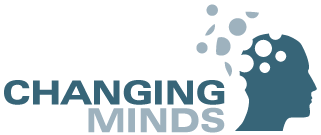 I confirm that I have read and understood all the information detailed in the Client Information Sheet and that I agree to abide by the terms and conditions outlined therein.  In addition I also give my permission for my therapist to make contact with the appropriate external agencies if he or she believes that I am a danger either to myself or others.SurnameCLIENT DETAILSFirst nameDate of birthAddressPostcodeTel number (mobile)Tel number (other)Email addressHow did you hear about us?Doctor’s details:NameAddressTelephone numberSignedDate